LISA projekteerimistingimustele                                                     nr 10-14Asendiskeem: Tallinna mnt, Jaama tänav,  Haapsalus, Läänemaal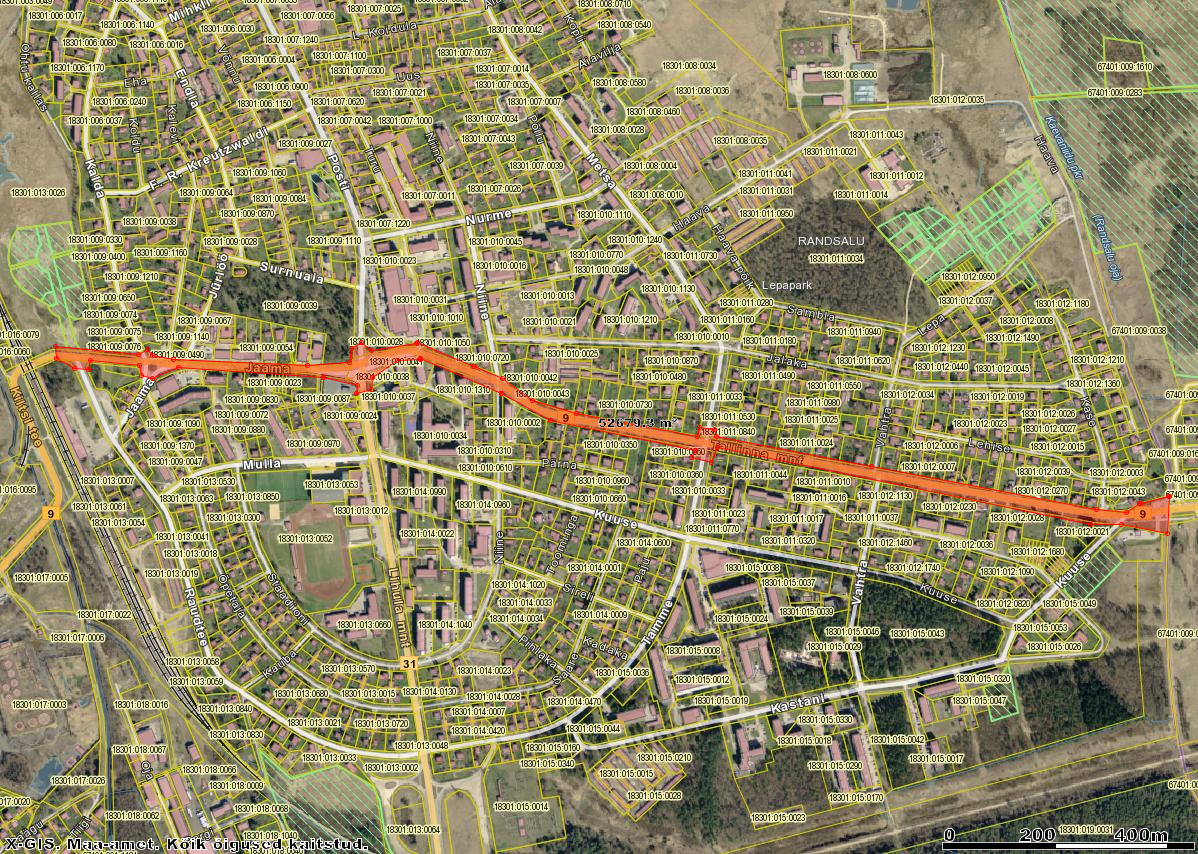 projekteeritav tänavalõik